Korona i gustowny kapelusikOto propozycja, która z pewnością przypadnie do gustu każdemu dziecku. Dla małej księżniczki korona, kapelusik – dla małego chłopca lub korona dla małego królewicza, a zabawny kapelusik – dla słodkiej dziewczynki. Wszystko zależy od zainteresowań dziecka. Takie nakrycie głowy możemy wykorzystać jako element przebrania w domowym teatrzyku, ale z pewnością będzie także doskonały dla lali czy misia.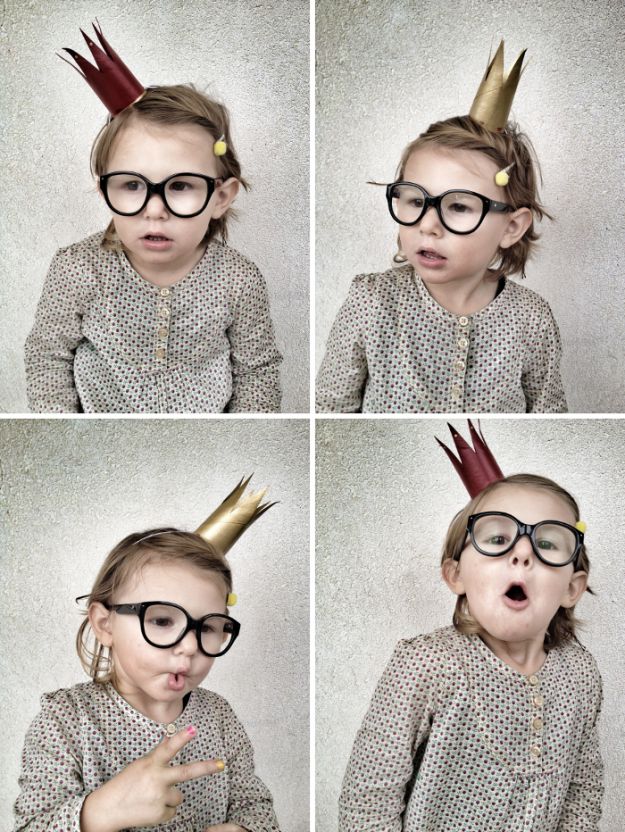 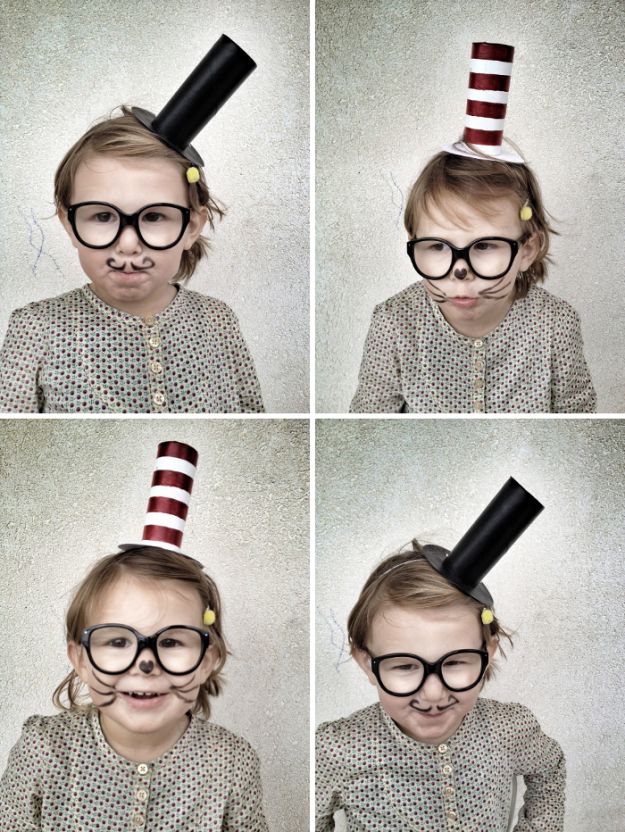 Potrzebne materiały:rolka po papierzeołóweknożyczkilinijka, cyrkielfarby, pędzlegumkaJak zrobić koronę?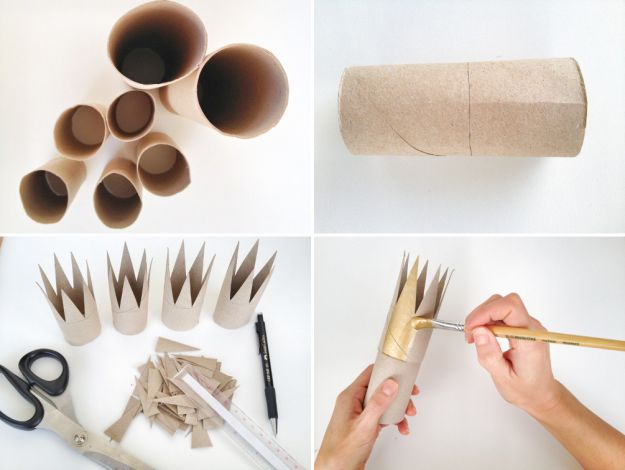 Narysuj linię mniej więcej w połowie rolki (najlepsze będą małe rolki po papierze toaletowym)Za pomocą linijki namaluj trójkąty do wysokości wcześniej stworzonej linii i wytnij je, dzięki temu powstanie kształt koronyNałóż koronę na drugą rolkę (w ten sposób będzie ją łatwiej pomalować) i użyj wybranej farby. Idealna będzie złota barwa, ale jeśli nie masz takiej farby, koronę możesz pomalować na dowolny kolorPoczekaj aż farba wyschnie. Koronę możesz dodatkowo ozdobić brokatem lub kryształkamiZrób dwa małe otwory z boku korony i przełóż przez nie gumkęŚliczna, urocza korona jest już gotowa.Jak zrobić kapelusz?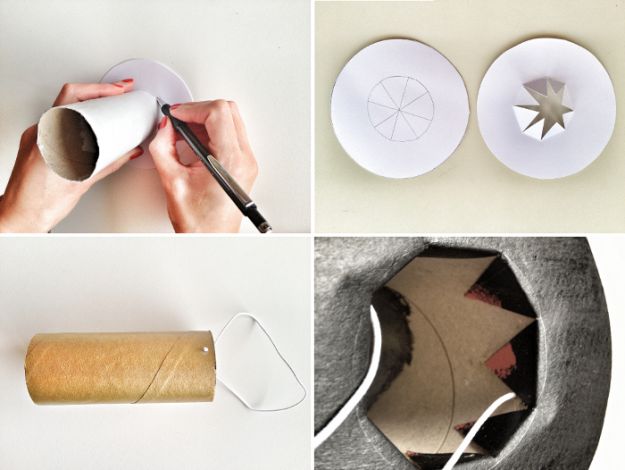 Narysuj na kartce (najlepiej z bloku technicznego) za pomocą cyrkla okręg (szerszy od rolki po papierze), a następnie go wytnijNa wyciętym kole obrysuj rolkę po papierze i za pomocą linijki podziel mniejszy okręg na 8 części (tak jakbyście kroili pizzę)Ponacinaj "zęby" tak, jak pokazano to na 2. rysunku. Tak przygotowane rondo kapelusza pomaluj farbami na dowolny kolorPo obu bokach rolki zrób małe dziurki i przełóż przez nie gumkęPrzyklej rondo kapelusza "zębami" do wnętrza rolki, a następnie pomaluj cały kapelusz na dowolny kolor lub w wybrany wzór np. pasyCzyż taki kapelusik nie wygląda słodko?